                                          ПЕДАГОГИЧЕСКИЙ ОПЫТЖавнеровой Татьяны Александровнывоспитателя структурного подразделения «Детский сад №18 комбинированного вида» МБДОУ «Детский сад «Радуга» комбинированного вида»Рузаевского муниципального районаТема: «Развитие познавательного интереса у детей младшего дошкольного возраста через ознакомление с природой»Автор: Жавнерова Татьяна Александровна, воспитатель средней группы структурного подразделения «Детский сад №18 комбинированного вида» МБДОУ «Детский сад «Радуга» комбинированного вида». Образование: высшее,  МГПИ им. М.Е.Евсевьева 1994г., специальность «Педагогика и психология(дошкольная)» квалификация «Методист по дошкольному воспитанию. Воспитатель в детском саду. Педагогический стаж: 27 лет (общий 27 лет, в данной организации 27 лет).ВВЕДЕНИЕ Актуальность, проблема массовой практики, решаемая авторомНа сегодняшний день вопрос становления познавательных интересов детей младшего дошкольного возраста является одним из важных и актуальных вопросов детской психологии и педагогике,  которые показывает глубокие психологические и общественные требования в воспитании ребенка.  Высокое качество подготовки воспитателей, должна способствовать правильному формированию познавательного интереса у детей, развитию их личности, которая будет способна к саморазвитию и самосовершенствованию.  Мы как педагоги обязаны не только искать новые пути в появлении познавательного интереса, но и сохранить всё то самое ценное из накопленного многолетнего опыта. Все вышесказанное и определило актуальность моего педагогического опыта.Основная идея опытаОсновной идеей моей работы, стало формирование познавательного интереса у детей дошкольного возраста, через ознакомление с природой, применяя знания и опыт психологов и педагогов, одновременно формируя свой личный опыт и подход, и применяя различные новаторские системы.  Развивая познавательный интерес детей, я стараюсь не только пробудить у малыша любознательность: желание изучать жизнь растений и животных, явления неживой природы, но и доступно объяснить ему, почему нужно любить ее и беречь, т.к. обычно в раннем возрасте при общении детей с природой  возникает противоречие: с одной стороны, дети с большим интересом относятся к объектам природы, а с другой стороны проявляют равнодушие, а иногда жестокость. Передо мной встал вопрос: «Как развить и поднять уровень познавательного интереса маленьких детей, чтобы он не угасал, а был бы в дальнейшем их постоянным спутником?!»Теоретическая база, опора на современные педагогические теорииАнализ разной научной литературы по данной теме позволил мне сделать вывод, что в педагогике и психологии уже существует множество подходов к решению задач, связанных с развитием познавательного интереса детей младшего дошкольного возраста. Огромное место занимают проблемы взаимосвязи познания окружающего мира и интереса в исследованиях И. П. Павлова, Л. И. Божовича, А.А. Люблинской, Г. И. Щукиной, Н. Д. Левитова,   А.И. Сорокиной и др Знакомство с окружающим миром у ребёнка начинается с помощью близких и родных, а со временем самостоятельно. «Я не знаю, но хочу узнать!», именно с этого вопроса начинается путь ребенка к постижению тайн и загадок окружающего его мира. Малыш любит все исследовать: трогать, дергать, рвать, бросать, крутить катать, пробовать на вкус и т.д.И. П. Павлов  в своих трудах отметил что началом познавательного интереса составляет реакция, как рефлекс «Что такое?»; в последующем данный рефлекс прекращает удовлетворять внутренние требования ребенка по трудам Л. И. БожовичЛюблинская А. А. считает, что «в процессе формирования у детей познавательного отношения к окружающему миру отчетливо раскрываются некоторые стороны самих познавательных интересов. В них явно выражено единство интеллектуального и эмоционального отношения человека к предметам действительности. Интерес у дошкольников выражен в глубоко эмоциональном отношении к окружающему, в ненасытном желании узнавать неизвестное, в радости от сделанных открытий, в формирующейся любознательности». Интерес является первым шагом к самостоятельности  и активности ребенка который оказывает большое влияние на его поступки и действия в целом. Кратковременный интерес – реакция любопытства. Длительный интерес — умственное сознание, положительное эмоциональное направление на освоение некоторого объекта.В своих трудах Г. И. Щукина  утверждает, что изучение окружающего мира у ребенка проходит через ряд ступеней: любопытство, любознательность, познавательный, а затем теоретический интерес, которые образуются одна из другой начиная с любопытства. А психолог А. И. Сорокина утверждала, что любознательность и познавательный интерес имеют общую основу —самостоятельное добывание новых знаний.  Таким образом, положительные изменения в познавательном развитии детей существенно происходят на протяжении всего дошкольного детства. Анализируя современных психологов и педагогов я сделала вывод что умственное развития детей дошкольного возраста значительно выше, чем это предполагалось ранее.  Оказалось, что дети могут не только наглядно познать свойства окружающих его предметов и явлений, но и их внутренние связи и отношения. В процессе  деятельности с познаваемыми  явлениями, предметами и объектами.Новизна и творческие находкиНовизна данного педагогического опыта заключается в разработке индивидуального подхода к проблеме формирования познавательного интереса у ребенка младшего дошкольного возраста, с использованием  различных педагогических техник и знания детской психологии. В отборе и оптимальном сочетании  методов познавательной активности, применяя традиционные и современные технологии.ТЕХНОЛОГИЯ ОПЫТАМой педагогический опыт построен из трёх блоков педагогического процесса:1. Непосредственно-организованная и образовательная деятельность с детьми. Разработка перспективного плана и занятий.2. Совместная деятельность с детьми (наблюдения, труд, игра, изобразительная деятельность, опыты). 3. Совместная работа с родителями. Основными целями и задачами педагогического опыта являются:1) Поддержать интерес дошкольников к окружающей среде, удовлетворять детскую любознательность.2) Развивать у детей познавательные способности (анализ, синтез, классификация, сравнение, обобщение).3) Развивать мышление, речь - суждение в процессе познавательно-исследовательской деятельности: в выдвижении предположений, отборе способов проверки, достижении результата, их интерпретации и применении в деятельности.4)  Воспитывать стремление сохранять и оберегать природный мир, видеть его красоту, следовать доступным экологическим правилам в деятельности и поведении.5)  Формировать у детей навыки грамотного поведения в природных условиях (во время прогулок, экскурсий, и в процессе повседневной жизни);  6) Привлечь родителей к сотрудничеству при ознакомлении дошкольников с природой.Блок 1Свою работу в познавательном развитии я осуществляю  разными приемами и  методами обучения, а так же совместно использую современные технологии (интеллектуальные, мультимедийные и интерактивные). Выбор метода зависит от вида занятия, от основной задачи и возраста детей. Эффективными методами формирования познавательной активности являются: наглядный, (демонстрационный), практический (игровой), экспериментально-исследовательский, проектной деятельности, воспитательно-обучающий и здоровье-сберегающий. Главное достоинство заключается в том, что они дают возможность ребенку самому найти решение, подтверждение или опровержение собственных представлений, а  работа с современными технологиями дает больше возможностей и способов  организации образовательно-познавательной деятельности. Как педагог я знаю, что толчком к началу знакомства с природой может послужить удивление, любопытство, выдвинутая просьба или проблема. Моя работа знакомство детей с животным и растительным миром начинается при помощи картин с несложным сюжетом. Я показываю, рассказываю, задаю вопросы, обращаю внимание детей на события и действия, изображённые на картине, тем самым активизирую речь, мышление, воображение, память (например занятие: «В гостях у бабушки в деревне»). Занятия такого типа можно дополнить видеоматериалами, с помощью которых развивается кругозор и интеллект ребенка (например видеоматериал: «Домашние животные и какие звуки они издают»). Дальнейшее знакомство детей с природой я провожу с помощью прогулок. Помогаю детям увидеть и осознать характерные признаки предметов и явлений, сезонных изменений. Для интересного изучения использую стихотворения, загадки и потешки. Преимущества прогулок в том, что дети наблюдают за растениями и животными в естественной  среде их обитания (например: птица). Наше совместное изучение с детьми окружающего мира углубляется и расширяется, поэтому я начинаю проводить систематические наблюдения за растениями в «Уголке природы», способствующие развитию конкретных представлений о растениях. С помощью этих занятий и игровых персонажей предлагаю проблемные ситуации, где персонажи удивляются, задают вопросы, делают открытия вместе с детьми (например: Буратино, Незнайка). Они маленькие, а младшему можно передать свой опыт и чувствовать свою значимость, что укрепляет в ребенке позицию «Взрослого». Например на занятии «Незнайка-цветовод»  я привлекаю малышей к правильному уходу за комнатными цветами (полив, мытье и удаление сухих листьев). В процессе ухода у детей формируются определенные трудовые навыки, они учатся сами и делятся опытом, формируя у себя бережное отношение к растениям. В определенный период года,  в нашей групповой комнате, на окне появляется маленький «Зимний огород». Он дает моим воспитанникам возможность наблюдать за ростом и развитием растений, а самое главное видеть результат своего труда. Например на занятии: «Буратино сажает лук» я стараюсь каждому ребенку предоставить возможность самому проделать весь несложный процесс посадки или посева лука. После чего начинаем с детьми вести календарь зарисовок, где они сами его рисуют через определенные промежутки времени (наличие перышек у лука, листиков). Такое наблюдение обеспечивает высокую активность и заинтересованность всех детей. С его помощью у них пробуждается желание познать природу, развивается  и растет кругозор и любознательность.Блок 2Одной из оптимальных технологий в своей совместной  работе с детьми я считаю метод проектов.  Использование этого метода позволяет мне развивать познавательные способности детей, научить самостоятельному конструированию своих знаний, развить мышление, помочь в раскрытии индивидуальности. В нем я активно использую презентации и видеоматериалы. Например был реализован проект: «Хлеб всему голова». В ходе проекта дети узнали много нового о том, где растет хлеб, проследили весь его путь: от зернышка до нашего стола, как много надо потрудиться, чтобы получились вкусные булочки. Проект включил в себя беседы, чтение художественной литературы, презентации, показ видеороликов, разучивание стихов о хлебе, игры.  Итогом стала совместная лепка булочек из настоящего теста, которые выпекли наши повара. В результате мои воспитанники сделали вывод, что к хлебу нужно относиться бережно.   Также хорошо известно, что среди видов деятельности игра является важным фактором  успешного воспитания ребенка. Так  мною были разработаны исследовательски-игровые проекты, где в равной степени используется экспериментальная и игровая деятельности. С воспитанниками я организую сюжетно-ролевые, дидактические и подвижные игры. Дети очень любят играть, в игре они активны, любознательны, им кажется, что для них это все знакомо, но природа всегда неповторима в своем проявлении и каждый раз ребенок открывает что-то новое для себя, радуется делиться с этой радостью со сверстниками и взрослыми. Это и развивает в детях интерес к познанию окружающей природы.  Например сюжетно-ролевая игра: «Доктор Айболит в гостях у ребят», где дети в игровой и экспериментальной форме узнали о том, как беречь свое здоровье и заботиться о нем,  получили знания о питании, о витаминах, об их пользе для здоровья человека. С помощью игровой деятельности с детьми я заметила, что интерес к экспериментированию доступно уже детям раннего возраста, поэтому активно в своей работе использую экспериментально-исследовательскую деятельность, направленную на предметы живой и неживой природы, используя опыты и эксперименты. По способу применения эксперименты делятся на демонстрационные и фронтальные. Демонстрационные эксперименты провожу сама, а дети следят за его выполнением (например: превращение воды  в цветные льдинки). Фронтальный метод – это, когда эксперимент проводят сами дети. Начинаю уже с детками со 2-ой младшей группы (например: «Окрашивание воды»). Мои воспитанники очень любят опыты и мы активно их проводим как на занятиях, так и в свободной деятельности. Благодаря им дети сравнивают, сопоставляют, делают выводы, высказывают свои суждения и умозаключения. Большую радость, удивление и даже восторг они испытывают от своих маленьких и больших открытий, которые вызывают у детей чувство удовлетворения от проделанной работы. Дети с удовольствием о них рассказывают своим родителям.Одним из условий решения всех вышеуказанных задач является организация развивающей предметной среды, в соответствии с ФГОС ДО. «Уголок природы» в нашей группе начинаем оборудовать с раннего возраста. В нем  имеются все необходимые материалы для работы: календарь природы, муляжи фруктов, овощей, дидактические игры, альбомы. С возрастом дети больше проявляют интерес к природе, стараются пополнить уголок сами разным материалом: привозят ракушки и камушки с моря, собирают гербарии. Также в нем есть центр экспериментирования: «Наша лаборатория», где находятся: природные материалы, прозрачные и непрозрачные сосуды, безопасные красители, зеркала, нитки, пуговицы и т.д..В группе имеется уголок «Наша библиотека», где малыши знакомятся с книгами, иллюстрациями, с народными сказками: «Репка», «Колобок», «Заюшкина избушка», «Маша и медведь», «Теремок», «Три медведя», «Муха-Цокотуха», и т.д. Сказки о животных очень нравится детям, они внимательно слушают, узнают об особенностях жизни животных и их повадках. Чтение художественной литературы  плавно переходит в другой вид деятельности - театрализацию. Для этого у меня в группе создан «Театральный уголок». В нем имеются: ширма для настольного и кукольного театра, куклы, шапочки, маски  и т.д. Мои дети любят театр, особенно если они выступают в качестве артистов. Им это доставляет огромное удовольствие показывать мини сценки для своих сверстников (например театрализация сказок «Репка», «Рукавичка», «Курочка-Ряба»). В этом виде деятельности формируется правильная речь детей, пополняется словесный словарь. И конечно же  у нас есть «Уголок детского творчества», где дети могут в любой момент проявить свои творческие способности. В нем есть все необходимые материалы для рисования лепки и аппликации, образцы и изображения, магнитная доска и т.д.. В нашей группе имеется  также зона для постоянной выставки детского творчества, чтобы  дети и родители смогли полюбоваться результатами их труда.Блок 3 Известно, что ни одну воспитательную или образовательную задачу нельзя успешно решить без контакта с семьей и полного взаимопонимания между родителями и педагогом. Среди своих родителей провожу анкетирования и консультативные дни. Постоянно стараюсь пополнять рубрики в родительском уголке, в которых предлагаю различные формы проведения совместной деятельности с детьми (например: опыты и эксперименты, которые можно провести дома). Стараюсь привлекать родителей к созданию познавательно-развивающей среды в группе. Родители помогают пополнять необходимыми материалами все наши уголки для более плодотворной работы с их детьми. А результатом этой работы служат интересные рассказы детей и родителей о том, как они вместе ходили в зоопарк, в парк, лес т.д..Детские годы самые важные и как они пройдут, зависит от родителей и от нас, педагогов. Очень важно раскрыть вовремя перед родителями стороны развития каждого ребёнка и порекомендовать соответствующие приёмы воспитания.РЕЗУЛЬТАТЫ ОПЫТАНа основании мониторинга  в  образовательной деятельности детей, можно сделать вывод, что в дошкольной образовательной области  произошли качественные изменения в уровне развития детей по познавательному развитию. 	Выполнение программы за 2018-2019 учебный год (вторая младшая группа) составило 73 %, за 2019-2020 учебный год (средняя группа ) составило 83 %, 2020-2021 учебный год (старшая группа) - 95%.Проделанная работа не могла не отразиться на успехах детей. Дети стали добрее, внимательнее, ответственнее у детей сформировалось позитивное отношение к окружающему миру, другим людям. Мои дети активно учувствуют в различных конкурсах, мероприятиях, выставках, развлечениях  показывают свои полученные знания, получают призовые места. Благодаря целенаправленному использованию наработанного педагогического опыта отмечается положительное изменение в формировании нравственных качеств личности дошкольников. Анализируя всё вышесказанное можно сделать вывод, о том, что исследовательская деятельность в детском саду и дома позволяет моим воспитанникам самим добывать информацию об объектах или явлениях, а у меня как у педагога стоит задача сделать этот процесс обучения максимально эффективным, познавательным и интересным, развивая их познавательную активность; больше привлекать родителей к данному виду деятельности.Список использованных источников1. Божович Л. И. Личность и ее формирование в детском возрасте. — СПб. [и др.] : Питер, 2008. — 398 с.  Ссылка на интернет источник: http://elib.gnpbu.ru/text/bozhovich_lichnost-i-ee-formirovanie_2008/2. Люблинская А.А. Детская психология. – М.: Просвещение. -  1971. – 415 с.3. Gigabaza.ru:сайт. - Г. И. Щукина. Проблема познавательного интереса в педагогике - URL: https://gigabaza.ru/doc/68595.html4. Сорокина, А. И. Дидактические игры в детском саду /А. И.Сорокина. М.: Просвещение, 1982.– 98 с.5. Н. Ф. Виноградова, "Умственное воспитание детей в процессе ознакомления с природой", М., Просвещение, 1982. – 111 с.6. Гризик Т.И. Познаю мир: Предметы вокруг нас: Развивающая книга для детей младшего дошкольного возраста. – М.: Просвещение, 2003. - 23с.ПриложениеФотоальбом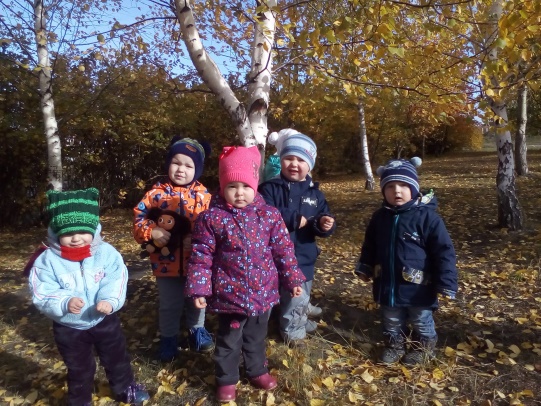 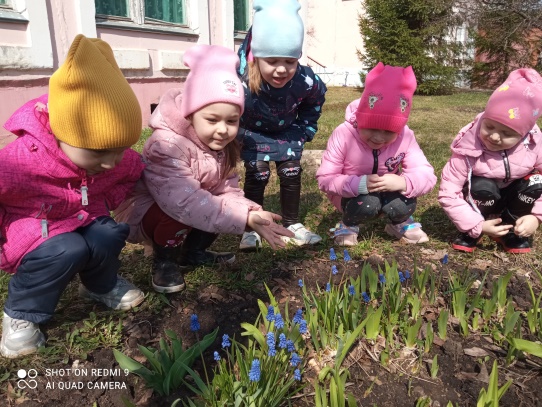 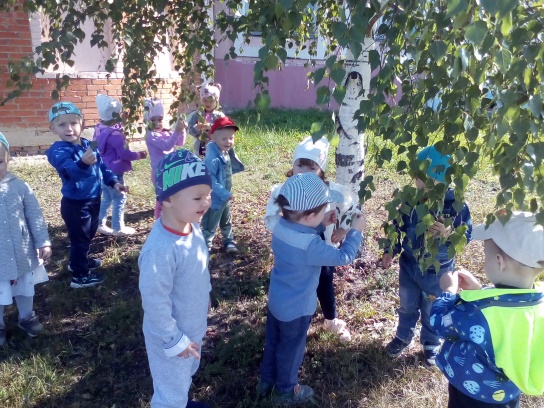 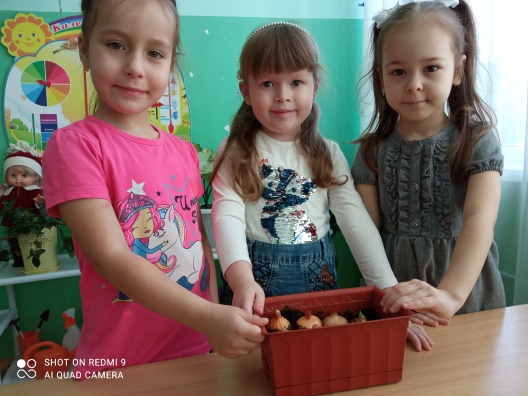 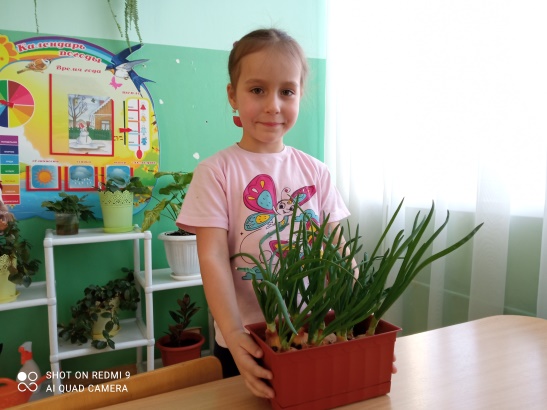 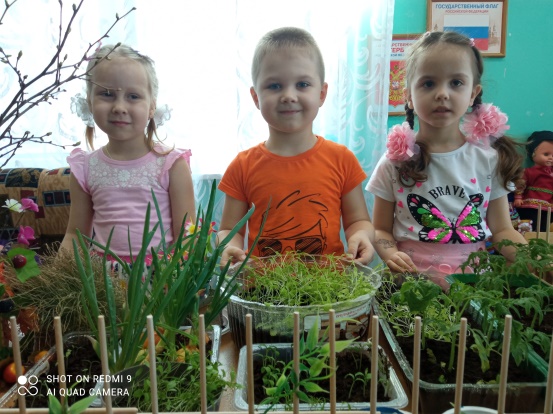 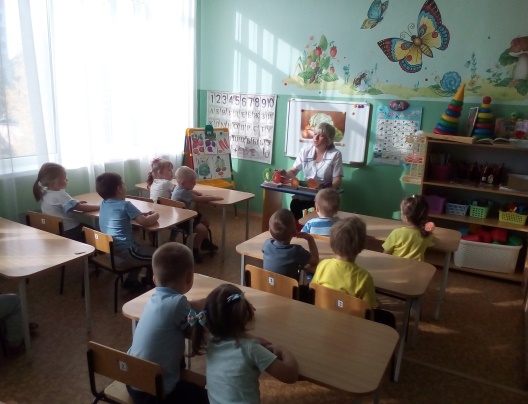 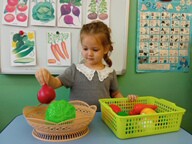 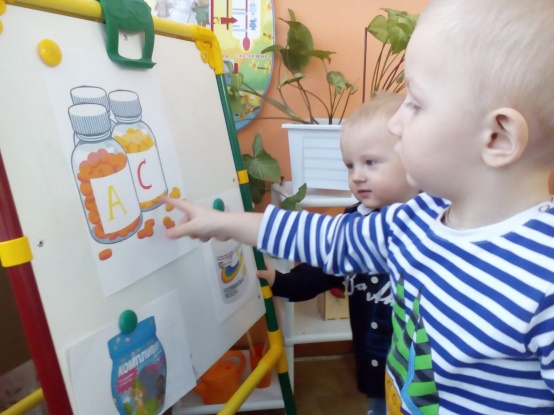 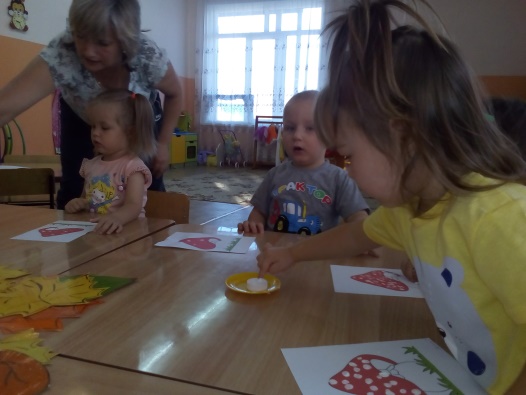 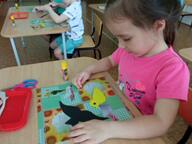 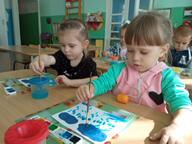 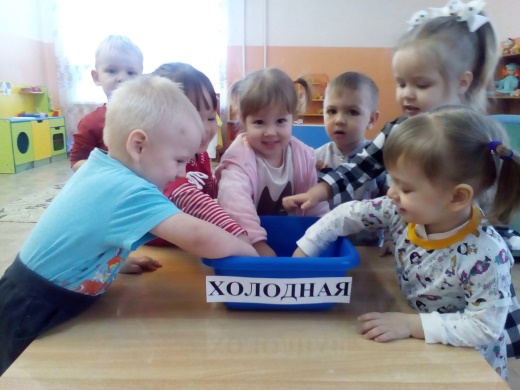 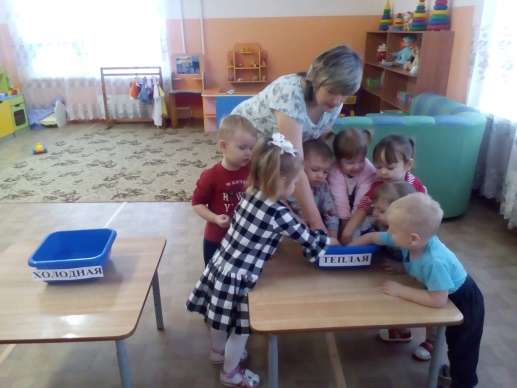 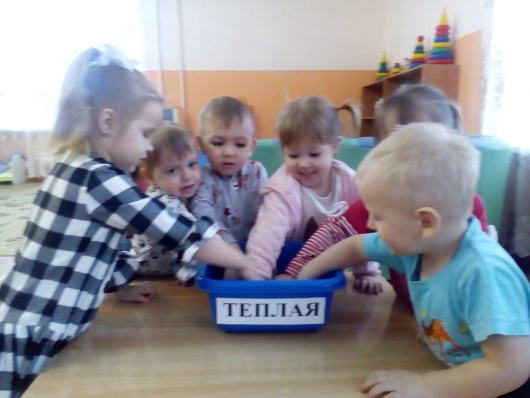 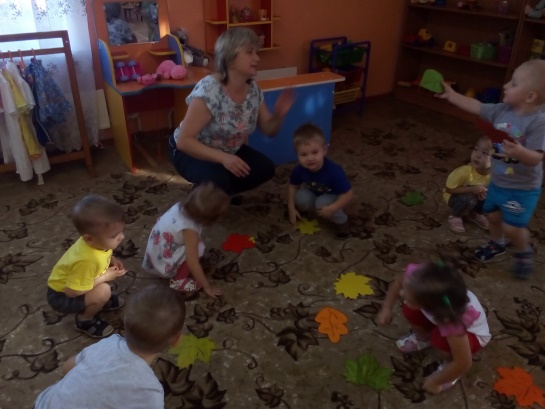 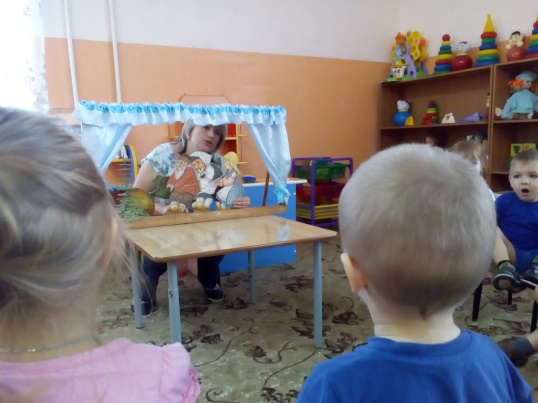 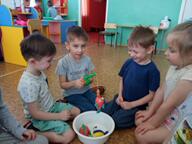 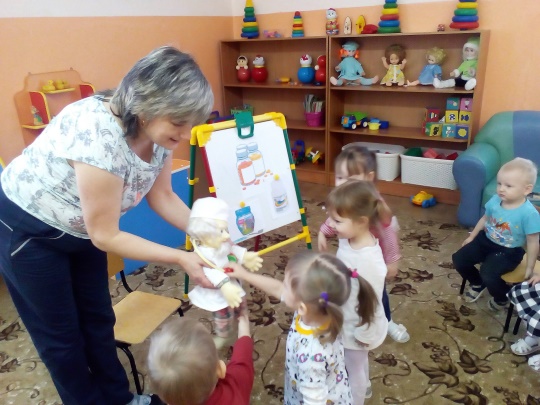 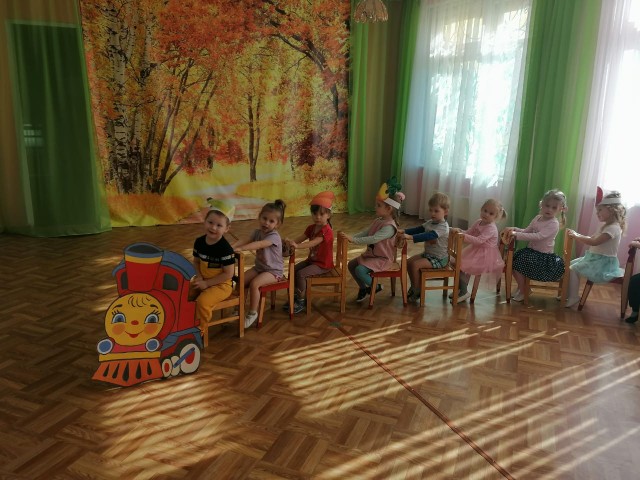 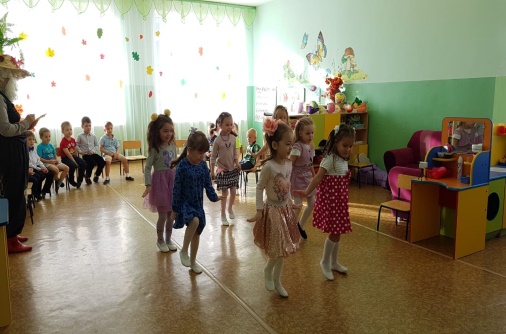 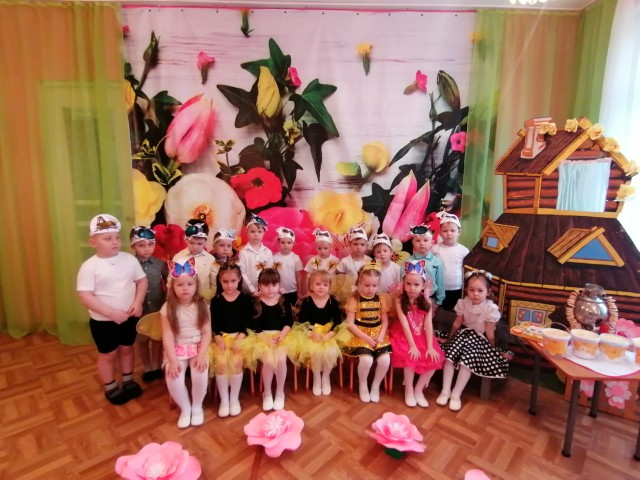 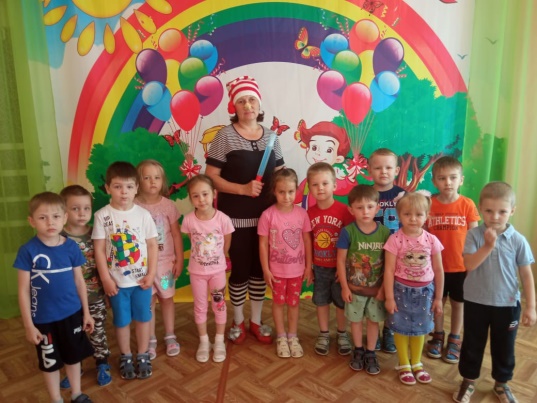 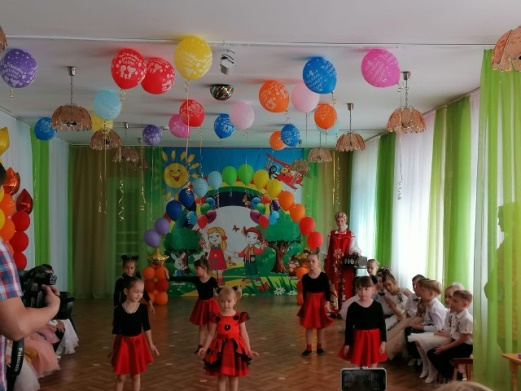 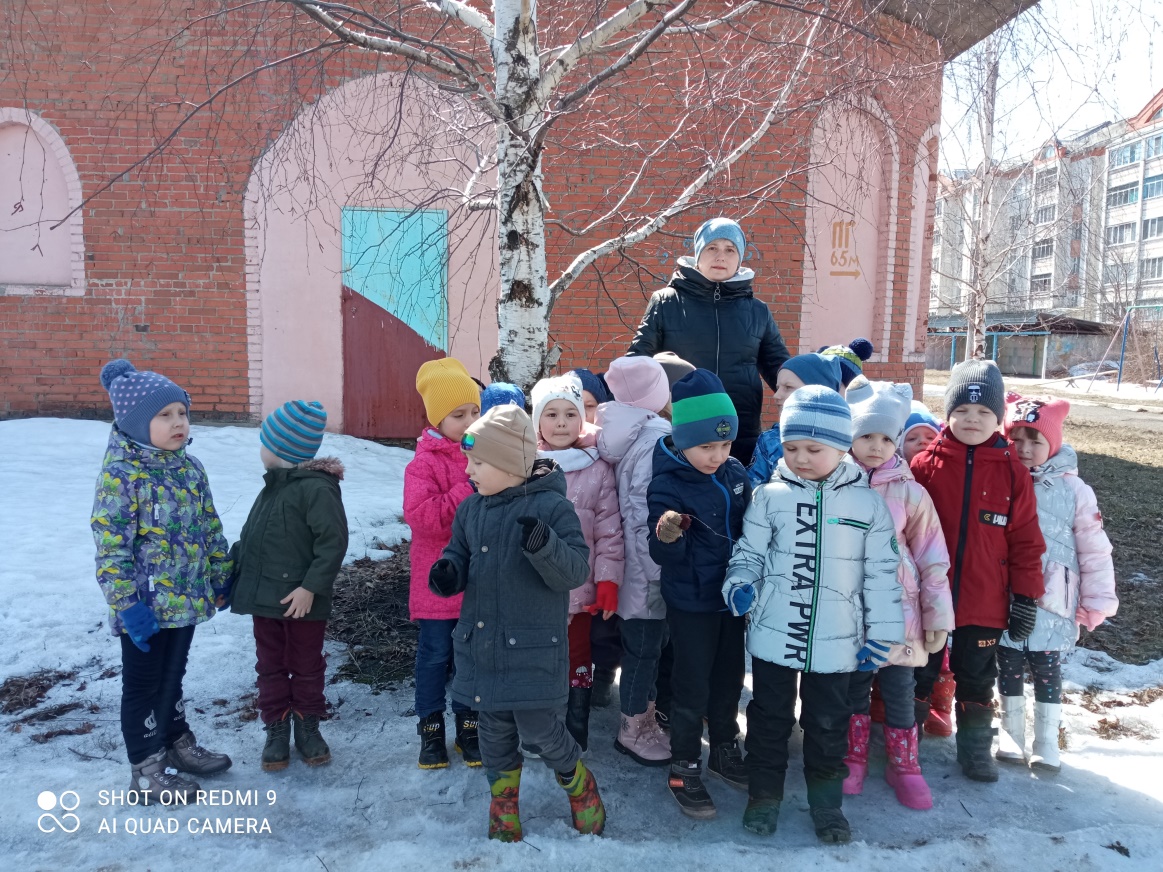 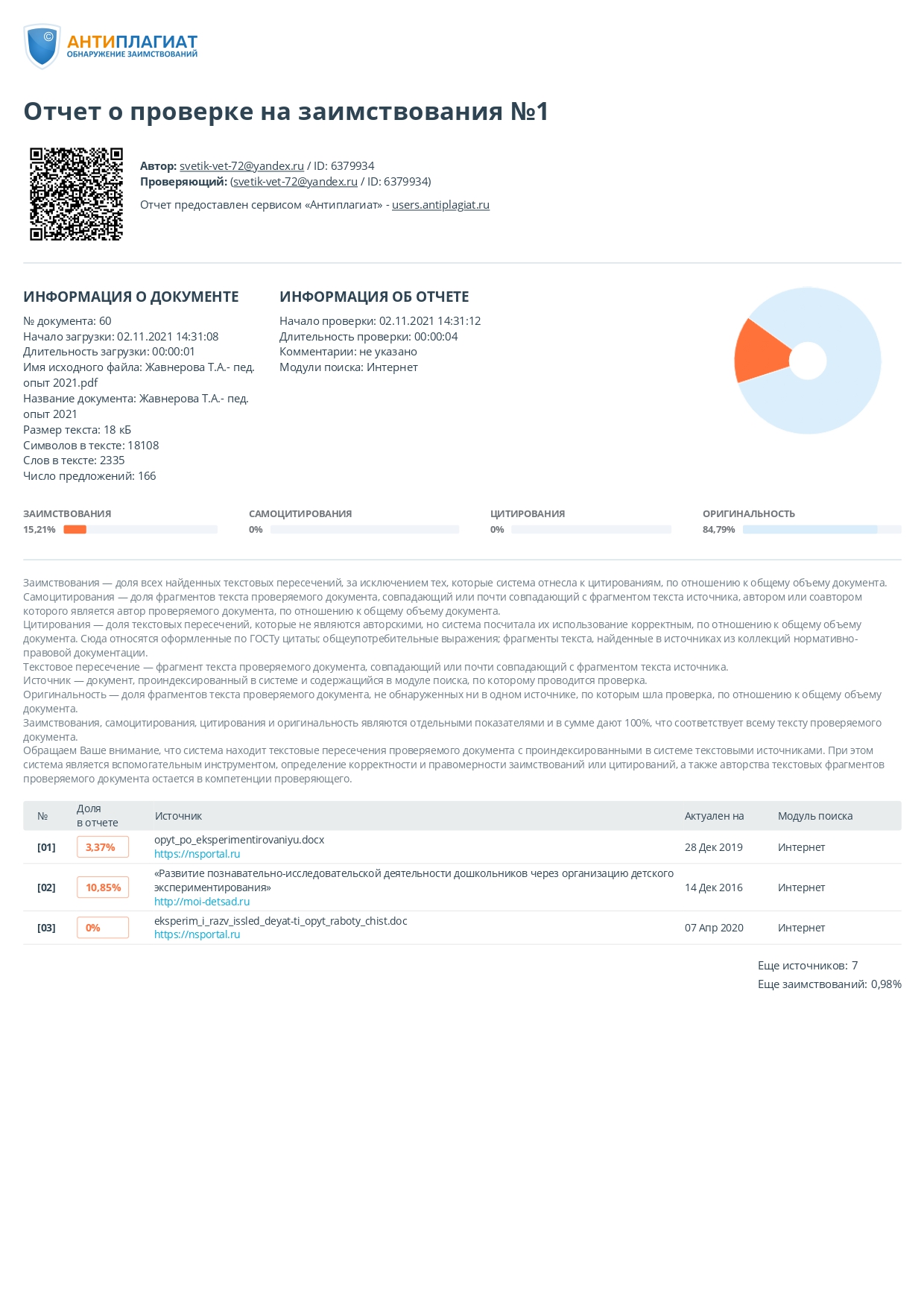 